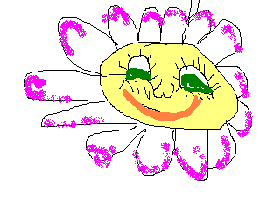 VLASTNÍ HODNOCENÍ MATEŘSKÉ ŠKOLY SEDMIKRÁSKAŠKOLNÍ ROK 2017-2018Č.j.: 49/2018MŠ  V.Špály 7, Č.BudějoviceMŠ  Krokova 9, Č.Budějovice          MŠ  Železničářská 12, Č.Budějovice Ředitelka školy Mgr. Ilona ŽákováHodnocení zpracováno ve spolupráci s pedagogickými pracovníky v září 2018.Vlastní hodnocení mateřské školy vychází z vyhlášky č. 15/2005 Sb., ze sdělení MŠMT stanovující oblast, které má škola sledovat a z RVP PV.OBSAH:Úvod: představení MŠPodmínky vzdělávání:Charakteristika jednotlivých pracovišťMateriální a hygienické podmínky jednotlivých pracovišťPodmínky k zajištění BOZP dětíŽivotosprávaPsychosociální podmínkyOrganizační zajištění chodu MŠŘízení MŠ – personální a pedagogické zajištěníPrůběh vzdělávání – vzdělávací cíle a záměry:Charakteristika vzdělávacího programuObsah vzdělávání ve ŠVP, vzdělávací cíleSpolupráce s rodiči a s institucemiŘízení mateřské školy, kvalita personální práce, další vzdělávání pedagogických pracovníkůÚroveň výsledků práce mateřské školy vzhledem k podmínkám a ekonomickým zdrojůmHlavní úkoly dalšího období1. Úvod - představení MŠNázev: Mateřská škola SEDMIKRÁSKA (příspěvková organizace) Adresa: V.Špály 7, 370 06 České BudějoviceMateřská škola Sedmikráska je příspěvková organizace, která se skládá ze tří zařízení:MŠ Sedmikráska V.Špály 7Odloučené pracoviště: MŠ Sedmikráska Krokova 9Odloučené pracoviště: MŠ Sedmikráska Železničářská 12Zřizovatel: Statutární město České BudějovicePočet tříd: 6Počet dětí : 152 dětíProvoz: MŠ denně otevřeny od 6.00 hod. do 16:30 hod.IČO: 625 377 09E-mail: mssedmikraskacb@gmail.comTel.:MŠ V.Špály 7: 387204037Tel.: MŠ Krokova 9: 387423456Tel.: MŠ Železničářská 12: 387410495PERSONÁLNÍ OBSAZENÍ:Ředitelka mateřské školy Sedmikráska: Mgr.Ilona ŽákováMŠ V.Špály:Ředitelka: 		Mgr.Ilona ŽákováVedoucí šk. jídelen:	Růžena CibulkováEkonomka:	 	Markéta Kadlecová DisMzdová účetní:	Ing. Jana KotolováKuchařka:		Anna ŠtěpánováŠkolnice:		Jana ZieglerováUčitelky:		Věra Pouzarová			Jana Maxová			Pavla StárkováMŠ Krokova:Vedoucí učitelka:	 Ludmila ChaloupkováUčitelky:		Vladimíra Neubauerová			Marie LeváKuchařka:		Jarmila ČapkováŠkolnice:		Radka MatasováMŠ Železničářská:Vedoucí učitelka:	Alena PosekanáUčitelky:		Drahomíra Pilečková			Ivana Mařincová			Hana ŠpaningerováKuchařka:		Renata JohanusováŠkolnice:		Jana TomáškováUklízečka:		Ludmila KlímováPradlena:		Ludmila UrbanováVšechny pracovnice mají potřebnou kvalifikaci, pracovní poměr je na dobu neurčitou.2. Podmínky vzdělávání2.1  Charakteristika jednotlivých pracovišť1. MŠ V.Špály: patří k menším školám v regionu, je dvoutřídní s počtem dětí 48. Pěkné interiéry včetně vestavěného půdního prostoru, navazujícího pocit domácího klidu a samotné rodinné prostředí mateřské školy jsou rodiči i dětmi vyhledávány a preferovány. Prostředí malé zahrady je využito nejen k neformálním posezením dětí a rodičů s učitelkami MŠ, ale je i využito k estetickému a tělesnému rozvoji (cvičení na překážkových dráhách, hudebně pohybové etudy či cvičení jógy). 2. MŠ Krokova: rovněž patří k menším školám regionu, je dvoutřídní s počtem dětí 48. Poloha mateřské školy ve vilové čtvrti, zcela na pokraji města, s překrásnou klidovou zahradou, velmi dobrým vybavením jak zahrady, tak interiéru MŠ, je tím nejlepším předpokladem úspěšnosti tohoto zařízení v očích rodičů. 3. MŠ Železničářská: představuje typickou MŠ s velkými prostory jak interiérů tak zahrady. Jde rovněž o dvoutřídní MŠ s kapacitou 28 dětí na jedné třídě – počet dětí 56. Mateřská škola leží v klidové zóně ve vilové čtvrti, její poloha je ideální vzhledem k dostupnosti všech důležitých center. 2.2 Materiální a hygienické podmínky jednotlivých pracovišťV letošním roce byly uskutečněny tyto opravy a úpravy v jednotlivých MŠ:MŠ V.Špály:Byly provedeny další nové úpravy školní zahrady – dopravní hřiště, nové herní prvky, v interiéru nové malby zdiva a nátěry dřevěného obložení.MŠ Krokova:Během letních prázdnin se opravilo a vymalovalo zdivo ve třídách a chodbách v MŠ, opravily se herní prvky ve školní zahradě.MŠ Železničářská:Opravily se zatahovací kožené dveře, podlahy ve třídách, podhledy celého objektu MŠ.V květnu 2018 byly zahájeny bourací práce staré neprosperující budovy a zahájena výstavba nového třípodlažního pavilonu s kapacitou pro 56 dětí a s kanceláři pro administrativu všech MŠ Sedmikráska.2.3 Podmínky k zajištění BOZP dětíZa bezpečnost dětí v MŠ odpovídali po celou dobu práce s dětmi pedagogičtí pracovníci mateřských škol, a to od doby převzetí dětí od jejich zákonného zástupce nebo jim pověřené osoby až do doby jejich předání opět zákonnému zástupci dítěte nebo jím pověřené osobě.Pedagogický pracovník odpovídal při pobytu dětí mimo území mateřské školy za bezpečnost nejvýše 20 dětí smyslově, tělesně a duševně zdravých starších tří let. Bezpečnost dětí při pobytu venku byla v našich podmínkách zajištěna překrýváním služeb pedagogů tak, aby vždy byly obě učitelky s dětmi venku.Ředitelka mateřské školy nebo vedoucí učitelka určovaly při vyšším počtu dětí nebo při specifických činnostech, nebo při pobytu dětí v prostředí náročném na bezpečnost, další zletilou osobou způsobilou k právním úkonům zajišťující bezpečnost dětí – další pracovník mateřské školy – školnice, uklízečka.Pedagogický pracovník předával dítě pověřené osobě jen na základě písemného pověření zástupcem dítěte. V době realizace zájmových kroužků zodpovídal za děti, které se činnosti účastnily, vždy vedoucí zájmového kroužku, a to od doby převzetí dětí do doby jejich předání učitelce. Souhlas s tímto postupem ztvrdili zákonní zástupci podpisem na zvláštním tiskopisu. Děti v MŠ jsou pojištěny proti úrazu u pojišťovny KOOPERATIVA. Toto pojištění bylo a je platné pro všechny akce pořádané mateřskou školou.Všechny pedagogické pracovnice důsledně dbaly na předcházení úrazů při akcích nejen v MŠ, ale i mimo areál MŠ.2.4 ŽivotosprávaDětem byla poskytována plnohodnotná a výživná strava obohacená vždy zeleninovou a ovocnou přílohou. Byla zachována vhodná skladba jídelníčku, dodržována zdravá technologie přípravy pokrmů a nápojů, zachován dostatek tekutin a mezi jednotlivými pokrmy byly dodržovány vhodné intervaly. Děti nebyly nikdy násilně nuceny do jídla. Děti byly každodenně dostatečně 2 hodiny venku, činnosti byly přizpůsobovány okamžité kvalitě ovzduší. Děti měly dostatek pohybu nejen na školní zahradě, ale i v prostorách mateřské školy. V denním programu byla respektována individuální potřeba aktivity, spánku a odpočinku jednotlivců. Pedagogové se chovali dle zásad zdravého životního stylu a poskytovali tak dětem přirozený vzor.2.5 Psychosociální podmínky:Děti i dospělí se cítili v prostředí MŠ dobře, jistě a bezpečně, až na některé výjimky rodičů, což řešila ředitelka individuálně dle požadavků rodičů. Nově příchozí děti měly možnost postupně se adaptovat na nové prostředí i situaci. Pedagogové respektovali potřeby dětí, děti nebyly neúměrně zatěžovány a neurotizovány spěchem. Všechny děti měly a mají rovnocenné postavení bez rozdílu národnosti, žádné z nich nebylo zvýhodňováno. Volnost a osobní svoboda dětí byla dobře vyvážena s nezbytnou mírou omezení vyplývající z nutnosti dodržovat v MŠ potřebný řád. Pedagogové se programově věnovali neformálním vztahům dětí ve třídě a nenásilně je ovlivňovali prosociálním směrem (prevence šikany a patologických jevů u dětí).2.6 Organizační zajištění:Denní řád byl dostatečně pružný, umožňoval reagovat na individuální možnosti dětí, na jejich aktuální potřeby, děti nacházely potřebné zázemí, klid, bezpečí a soukromí. Při vstupu dítěte do MŠ byl uplatňován individuálně přizpůsobený adaptační režim ve všech třech zařízeních. Řízení MŠ – personální a pedagogické zajištění:Povinnosti, pravomoci a úkoly všech pracovníků byly jasně vymezeny. Byl vytvořen funkční informační systém uvnitř MŠ formou emailů, dohodnutých pravidel, jasných instrukcí, kdo, kdy a jak co zajistit. Všechna sdělení byla průběžně projednána na radách vedení, zaměstnanci vždy stvrdily svým podpisem, že vědí o všech instrukcích, které byly nařízené ředitelkou MŠ. Z hlediska informačního systému navenek byli rodiče a veřejnost informováni prostřednictvím webových stránek MŠ Sedmikráska, dále pak informacemi na nástěnkách v prostorách šaten dětí a informačními lístky předanými přímo do vlastních rukou zákonných zástupců dětí. Pedagogický sbor pracoval jako tým, v průběhu školního roku vyzýval rodiče ke spolupráci prostřednictvím různých akcí s dětmi a jejich rodiči i různými „domácími úkoly“ vyplývajících z každodenní činnosti s dětmi. Všichni pedagogové měli a mají odbornou pedagogickou způsobilost, nadále se ve svém oboru vzdělávali v průběhu celého školního roku (viz. Směrnice k dalšímu vzdělávání pedagogických pracovníků). V oblasti dalšího vzdělávání pedagogických pracovníků se učitelky vzdělávaly dle nabídky vzdělávacích center a finančních možností MŠ. Všechny pedagogické pracovnice využívaly k sebevzdělávání dostupnou literaturu, odborné časopisy, internet atd. Mateřská škola během školního roku úzce spolupracovala se zřizovatelem a dalšími orgány státní správy a samosprávy, dále pak se Základní školou Pohůrecká – výstup předškolních dětí do I.třídy – zápisy dětí, návštěva školy, předávání dokumentů atd. Dále pak MŠ spolupracovala s PPP – předání vyjádření pedagogů k výchově a vzdělávání dětí s OŠD a SPC – přidělení asistenta pedagoga od 1.9.2017 – spolupráce s Jihočeským krajem – žádost o přidělení finančních prostředků na asistenta pedagoga. Pedagogové průběžně i periodicky hodnotili výsledky plnění RVP PV – viz. týdenní myšlenkové mapy v TVP a jednotlivá portfolia dětí. Mateřská škola během roku realizovala krátkodobé projekty týkající se výtvarných (Kuki), pohybových, olympijských soutěží, dále pak se zaměřila na ekologii – třídění odpadu Soutěž se Santalem, Den bez aut, dále zapojení do projektu: Děti na startu – pohybové aktivity ve všech pracovištích MŠ Sedmikráska, projekt „Šablony“ – pokračování druhým školním rokem – chůva v MŠ Krokova, vzájemné sdílení pedagogů.3. Průběh vzdělávání – vzdělávací cíle a záměryV průběhu školního roku vzdělávání vycházelo z vypracovaného ŠVP MŠ Sedmikráska a z RVP PV, důraz se kladl na péči a harmonický rozvoj všech stránek osobnosti dítěte. Rozvoj citové, mravní a rozumové oblasti probíhal během pobytu dětí v mateřské škole jako neoddělitelná součást celodenní spontánní i řízené činnosti. Nemenší důraz byl kladen na rozvoj schopnosti dětí učit se, osvojovat si základy hodnot naší společnosti a schopnost projevovat se jako samostatná osobnost působící na své okolí. Nedílnou součástí vzdělávání je i systém evaluace doplněný v předchozím roce. Letošní školní rok prověřil jeho funkčnost, vytvořil další pravidla pro vnitřní evaluaci a tvorbu třídních vzdělávacích programů, dále pak zamyšlení se nad vzdělávacími aktivitami ve spolupráci s ostatními partnery vytvářející projekty v různých vzdělávacích oblastech, ale také i zamyšlení se nad efektivnější spolupráci s rodiči dětí – přijímat jejich názory na změny, hodnotit stávající situaci a realizovat ty změny, které vedou k účelnějšímu výchovnému a vzdělávacímu procesu dětí.Viz. Příloha Hodnocení školního roku 2015/2016 pedagogickými pracovníky:MŠ ŽelezničářskáMŠ KrokovaMŠ V.Špály4. Spolupráce s rodiči a s institucemiSpolupráce s rodiči:Během školního roku ve vztazích mezi pedagogy a rodiči panovala převážně oboustranná důvěra, respekt a ochota spolupracovat. Vyskytly se však v ojedinělých případech nesrovnalosti ze strany rodičů na pedagogy, toto se ihned individuálně řešilo za přítomnosti ředitelky MŠ. Pedagogové informovali rodiče o prospívání dětí v průběhu celého školního roku dle nutných potřeb, domlouvali se o společném postupu při výchově a vzdělávání konkrétního dítěte. Rodiče měli možnost podílet se do určité míry na dění v MŠ, účastnit se různých vzdělávacích aktivit a programů. Byli pravidelně informováni o akcích a problémech MŠ. MŠ nabízela rodičům poradenský servis v otázkách výchovy a vzdělávání předškolních dětí.Spolupráce se Základní školou:Velmi dobrá spolupráce je mezi učitelkami předškolního oddělení všech tří pracovišť MŠ a učitelkami I. třídy základní školy. Funguje zde i zpětná vazba týkající se přípravy dětí na vstup do ZŠ. Nárazová spolupráce je s ředitelstvím základní školy.Spolupráce se zřizovatelem:Spolupráce byla v tomto školním roce velmi úzká, fungovala pravidelně formou telefonních hovorů, e-mailů, vzájemných jednání na odboru školství v oddělení ekonomickém, organizačním, personálním, rozpočtovém, ale i na investičním odboru ohledně finančních záležitostí jako jsou účetní závěrky nebo rozšíření kapacity MŠ Sedmikráska v objektu odloučeného pracoviště MŠ Železničářská o 2 třídy s kapacitou 56 dětí.Spolupráce s Českou policií:Podnětné návštěvy policistů přímo v jednotlivých MŠ a s tím spojená akce „Na kole jen s přilbou“má u našich dětí vzrůstající pozitivní úroveň.5. Řízení mateřské školy, kvalita personální práce, další vzdělávání pedagogických pracovníkůNa začátku školního roku 2015/2016 byly zřízeny funkce vedoucích učitelek na odloučených pracovištích, přičemž se jasně vymezily organizační záležitosti a pravomoci pracovnic založené na zodpovědnosti a cílevědomosti.Vzhledem k odlišnosti našich jednotlivých pracovišť hodnotím kladně zejména plnění úkolů a vymezených pravomocí jednotlivých pracovnic zodpovědně a co nejlépe. Spolupráce s kolektivy ostatních pracovišť se v tomto školním roce více stmelila a tím se předcházelo případným nedorozuměním. Zastupování pracovníků na všech úsecích bylo bezproblémové. Také spolupráce učitelek na jednotlivých třídách při plánování pedagogických činností a předávání informací ohledně dětí byla výborná, což přispívalo k naplňování vzdělávacích cílů. Všechny pedagogické pracovnice připravovali a realizovaly nové výchovně vzdělávací aktivity, návrhy ŠVP MŠ Sedmikráska i program zviditelnění škol v regionu. Všechny pedagogické pracovnice absolvovaly další vzdělávání pracovníků dle potřeb znalostí při výchovně vzdělávacích činnostech, dále pak se vzdělávaly individuálně prostřednictvím odborné literatury.Nepedagogičtí pracovníci pracovali v průběhu školního roku též spolehlivě a plnili své úkoly dle daných pracovních náplní.6. Úroveň výsledků práce mateřské školy vzhledem k podmínkám a ekonomickým zdrojůmV uplynulém roce proběhly na naší MŠ následující kontroly:Kontrola Krajské hygienické stanice – viz. Zápis Úroveň výsledků práce MŠ se během školního roku 2017-2018 zlepšila. Výsledkem je pozitivní zpětná vazba zákonných zástupců dětí, kteří kladně hodnotí rozšíření kapacity v MŠ V.Špály, a v MŠ Krokova, renovování tříd a školních zahrad. Dále sami rodiče vidí na dětech spokojenost zažít pěkné chvíle na různých akcích nejen v MŠ, ale i mimo MŠ. Také se zlepšila spolupráce díky užším vztahům a lepší komunikaci pedagogů a ředitelky s rodiči.Co se týká renovování jednotlivých budov je z obou stran výborná spolupráce se zřizovatelem vzhledem k ekonomickým zdrojům, která vede do budoucna k postupnému opravování všech třech budov a školních zahrad.7.  Hlavní úkoly dalšího období:Připravit se na změny, které přináší nový zákon o Ochraně osobních údajů (GDPR)Zapojit se do projektu „Šablony“ – vytvořit tak pracovní pozici „chůvy“ v MŠ Krokova a v MŠ Železničářská pro výchovu dvouletých dětí a vytvořit pracovní pozici „školního asistenta“ v MŠ V.Špály pro výchovu a vzdělávání dětí se sociálním znevýhodněním (vietnamská, ruská, ukrajinská národnost)Vytvořit výchovně-vzdělávací systém, klima a atmosféru v každé MŠ tak, aby vyhovoval dětem, které budou trávit pobyt v dané MŠ podle individuálních a specifických potřeb dětíVytvořit pracovní pozici asistenta pedagoga v MŠ Krokova k dítěti s SVP (ADHD)Zamyslit se nad efektivnější spoluprací se ZŠ, dalšími vhodnými alternativami např. návštěva dětí z I.tříd do MŠ tzv. „Den v MŠ“ (četba pohádkových knih dětí ze ZŠ dětem z MŠ) – oslovit ředitelství ZŠNadále rozvíjet další možnosti spolupráce s Českou policií a vést děti ke správnému chování a tím bezpečnosti na vozovkáchNadále spolupracovat a rozvíjet pozitivní vztahy s rodiči dětí, které vedou k nejlepšímu výchovně vzdělávacímu procesu dětíSpolupracovat se zřizovatelem na vybudování nové MŠ – vybavenost interiéruV Českých Budějovicích dne 10.9.2018Vypracovala ve spolupráci s pedagogickými pracovníky:Mgr.Ilona Žáková               ředitelka mateřské školy